November Notes: Day 4Name:					Period:		Date:				Aim:  What is the main goal of the circulatory system and how does it help the body maintain homeostasis?Do Now: Describe some physiological changes (changes in your body) after you ran for a minute?What does the circulatory system do?It delivers 			and 			 to body cells.It carries 			and other 		 			 away from the body cellsWhy is transport so important?Body cells (any cell in the body) need 			and 			 for 			If these molecules do not reach the 			, the cells will 			.Once the cells perform respiration, 			is produced (		and			waste).If the waste products aren’t 			, the toxic level within the cell would 		, killing the cell.How does the circulatory system provide homeostasis?As the 			 brings nutrients to the cells, it picks up cellular waste and brings it 		from the cell,During 			, your body is using more 			 and			. As a result, blood is pumped 			 to your cells so that it can			the glucose and oxygen that was used.What organs makes up the Circulatory System?The Circulatory System is broken into 			main parts:1. The 				a) made mostly of 			 muscle 	b) has 		chambers2. The Blood:	a) consists of			and blood				b) types of blood cells: 			, 			, 			3. The Blood Vessels	a) 				b) 				c) 			The HeartThe heart has		main functions	1) The heart pumps			blood  (blood with oxygen) 		  the cells of the body.	2) The heart pumps 			 blood (blood without oxygen) to the 			. The Heart is separated into 2 sides:The right side – takes deoxygenated blood from the body and pumps it to the lungs.The left side – take oxygenated blood from the lungs and pumps it to the body.There is no mixing of bloodThe Blood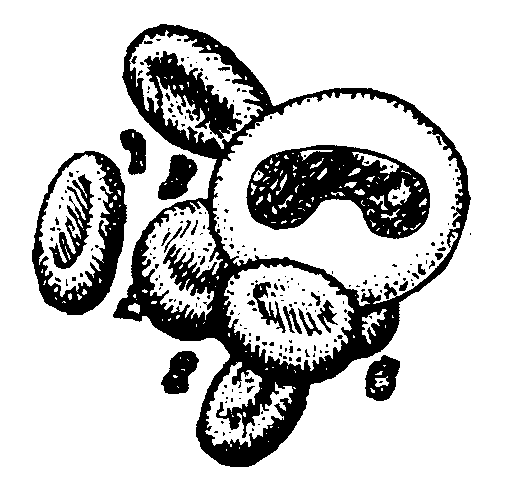 The blood is the 			 part of the 			 system. It is classified as a 			.The blood has several 			:	    - It brings 			 and 			 to the 		.	    - It removes 			 products from the 		.	    - It aids in 			 the body.	    - It helps in 			off 			.The Red Blood Cells contain a 			 called 			 that carries 			 to the cells.			 Blood Cell search for and 		 			 organisms.			help to form			and scabs to stop 			 during a cut.			 is the			part of the blood and it contains all the 			 and cell 			.How many liters of blood do you think you body has in it?				The Blood VesselsThe blood moves through the body in a series of tubes.			are 			 		 tubes that brings 			blood 			 from the 			.			 are medium sized tube that also have 			 that move 			 blood to the heart.			are 		 		walled tubes where molecules are 		in and out of the neighboring cells.You Gotta’ Keep ‘em Separated!Question:  Why do you think it is necessary for the heart to have a 			 (divider) that separates the right side from the left? Hint:  Think about what type of blood 			 the heart compared to what type of blood 			 the heart.ANSWER: The right side of the heart is receiving 			 blood from the body.  If there is were no valve separating the right chamber of the heart from the left, the heart would pump some of the 			 blood out into the			   That would be bad!